Coordonnées de la personne responsable (signataire de la convention) :Identification du porteur de projet : Partenaires du projet :CONCEPTION DU PROJETDescription du projet Présentez de manière synthétique  Quelle est l’origine du projet ? Expliquez le constat de départ, la problématique rencontrée Le projet vise-t-il à renforcer un projet que vous portez déjà : Si oui, pouvez-vous décrire le projet ? Existe-t-il des documents relatifs à ce projet et pouvez-vous les joindre en annexe ?Un projet similaire existe-t-il déjà dans le quartier ou ailleurs : Si oui, pouvez-vous décrire le projet ? : (où et quand ?)Existe-t-il des documents relatifs à ce projet et pouvez-vous les joindre en annexe ?En quoi votre projet diffère ? Qu’est-ce que votre projet apporte en plus ?Quels sont les objectifs poursuivis du projet ?A quelles thématiques prioritaires du CQD Versailles le projet répond-il ? Cochez la ou les thématiques qui correspondent au projetLes projets déposés dans le cadre du présent appel à projet devront répondre à une ou plusieurs des 9 thématiques suivantes :Public(s) cible(s)Précisez le type de public que vous visez (âge, sexe, niveau de qualification, situation sociale, etc.) et le nombre de participants escomptés.  Qu’allez-vous mettre en œuvre pour atteindre le public visé ? (Ex. Si votre projet cible un public de personnes âgées / adolescent / enfants /…, comment pensez-vous atteindre ce public ?)Si vous souhaitez que votre démarche soit inclusive (genre, handicap, origine ethnique et culturelle, etc.), qu’allez-vous entreprendre pour y arriver ? (Ex. Si votre projet poursuit un objectif en matière de genre, décrivez comment vous pensez atteindre le public de filles-femmes,… )  Si vous souhaitez renforcer la mixité sociale, quelles actions envisagez-vous ? Comment allez-vous communiquer sur le projet ?RESULTATS ET EVALUATION Indicateurs Déterminez les indicateurs qui vous permettront d’évaluer votre projet. Les indicateurs précisés ici devront être repris dans les différents rapports de suivi relatifs au projet.Méthodologie Quelles mesures allez-vous mettre en place afin d’évaluer votre projet ? (Par ex. questionnaires de satisfaction à remplir par les participants, etc.)Impacts attendusA long terme, qu’attendez-vous comme changements dans le périmètre du CQD grâce à la mise en œuvre de votre projet ?Mise en œuvre du ProjetPhase préparatoire Une phase préparatoire est-elle nécessaire ? Si oui, expliquez et présentez le timing prévu. Planning Indiquez la date de début, de fin et la durée totale du projet.Localisation Indiquez la localisation de l’activité et son rayonnement d’action.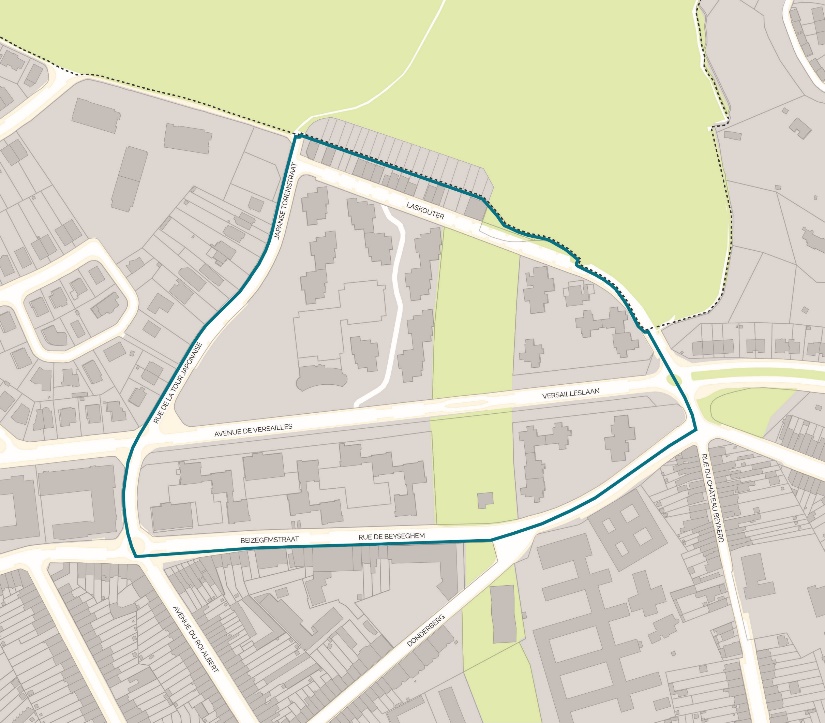 Engagement de personnel Dupliquez le tableau si nécessaireCalendrier des actions MOYENS Moyens actuels pour le projetSi applicable, précisez vos autres sources de financement.Besoins supplémentaires Quels sont les besoins supplémentaires, par année, pris en charge par le contrat de quartier durable ?* Les dépenses d'investissement supérieures à 1.000 € sont soumises à l'accord préalable et écrit de la RégionCONTINUATION DU PROJETComment voyez-vous la finalité du projet au bout des quatre ans ? Quelles démarches allez-vous entreprendre pour le pérenniser ?Avez-vous l’intention de poursuivre votre projet au-delà du plan quadriennal du contrat de quartier durable ? ANNEXESVeuillez joindre tout document utile à l’explication du projet et de sa mise en place rigoureuseCONTRAT DE QUARTIER DURABLE VERSAILLES  ACTIONS SOCIO-ÉCONOMIQUES (2023-2027) – FICHE DE CANDIDATUREDate d’introduction de la fiche de candidature avant le 10 OCTOBRE 2022 À MIDI NOM DU PROJET :…………………………………………………………………………………….PORTEUR DU PROJETNom/prénomFonctionAdresseTél.E-mail Nom N° d’entreprise Forme juridique Date de création Siège social Objet social Personne de contactSite Internet N° de compte bancaire Agréations par uneautorité publique TypeNomRôleMise à disposition de personnel 
(en ETP)Intervention financière
(en €)Financier ou opérationnelEx. Réseau HabitatApport de  conseillers20Thématiques prioritaires OUINONDévelopper l’insertion socioprofessionnelle avec une attention particulière pour certains publics ciblesRenforcer l’accompagnement des jeunes Animer et activer les espaces publics de Versailles Soutenir les initiatives pour et par les femmes Soutenir les seniors et lutter contre l’isolement Soutenir la pratique du sport et le bien-êtreRenforcer les activités culturelles sur le quartier Encourager les pratiques en lien avec l’agriculture urbaine et l’alimentation durableVersailles CirculaireIndicateurObjectif viséEx. Nombre d’ateliers5 ateliers par anEx. Taux d’inscription aux ateliers100%Ex. Nombre de personnes mises à l’emploi 10Ex. Taux de satisfaction des participants90%DébutFinDurée ETP :  % salaire subsidié : Période :  Période :  Profil (niveau et/ou qualification) : Profil (niveau et/ou qualification) : Type d’activité : Type d’activité :AnnéeDescriptionObjectifFréquenceEx. Année 1
janv. – févrierPrise de contact avec le public cible Constituer le groupe de participants de mon projetSi applicableFinanciersPersonnel (en ETP)Locaux/matérielsPoste budgétaire2023/20242024/20252025/20262026/2027TotalMatériel & investissement*€€€€€Indiquer Investissements et achats de matériel et leurs coutsPersonnel €€€€Nombre d'ETP, qualification (niveau)Fonctionnement€€€€€Enumérer les principaux frais de fonctionnementTOTAL€€€€€